「マットあそび」　　　　名前（　　　　　　　　　　　　　）えんぴつころがり　　　　　前ころがり　　　　　　　　　　　　後ろころがり　　　　　　　　　　　あし広がり前ころがり　　　　　　　　　　　あし広がり後ろころがり　　　　　　　　　　　　　　　　　　　　　　　　　　　　　　　　　　　　　　　　　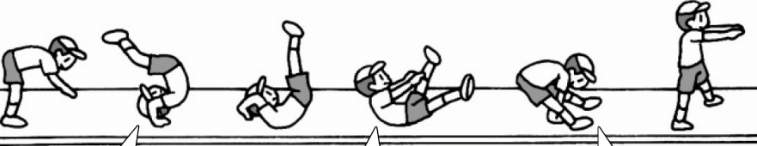 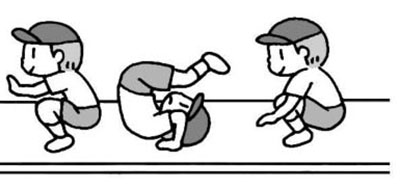 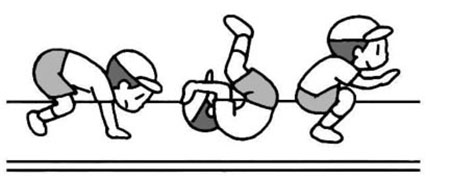 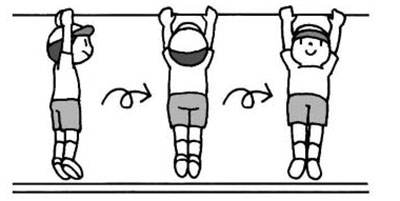 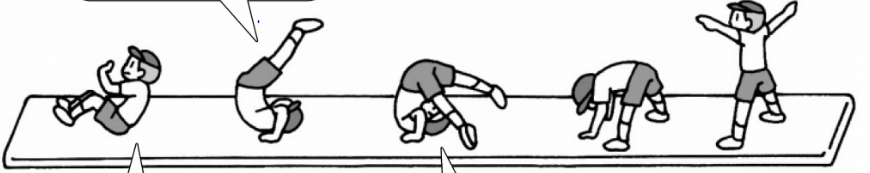 できた！！　　　　　　　　　　できた！！　　　　　　　　　できた！！　　　　　　　　　できた！！　　　　　　　　　　できた！！あざらし歩き　　　　　　　　かえるとび　　　　　　　　　　　　　くま歩き　　　　　　　　　　　　　だるまころがり　　　　　　　　　　　　　　　そくてん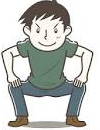 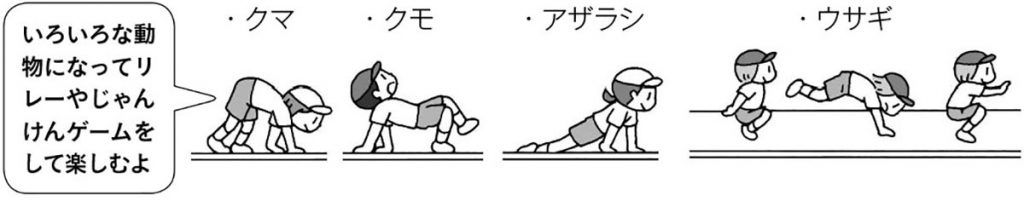 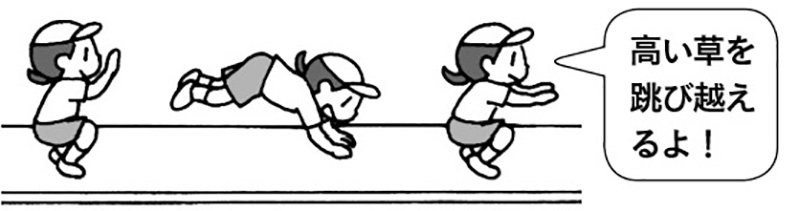 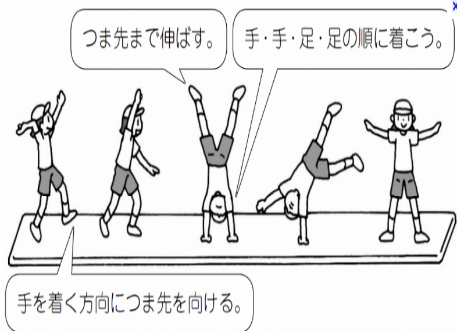 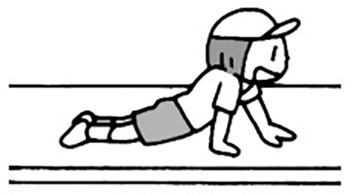 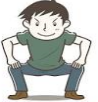 できた！！　　　　　　　　　できた！！　　　　　　　　　できた！！　　　　　　　　　　　できた！！　　　　　　　　　できた！！　　　　　　　　　　　　　　　　　　　　　　　　　　　　　　　　　ブリッジ　　　　　　　　　　　首ささえさか立ち　　　　　　　　　　かべのぼりさか立ち　　　　　　　　　かえるさか立ち　　　　　　　　　　　　せいざから立つ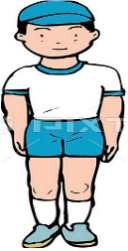 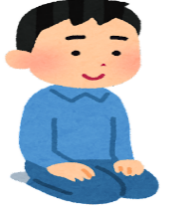 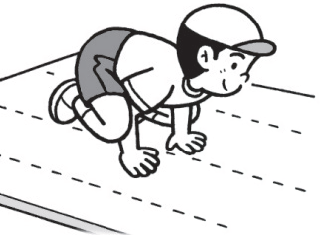 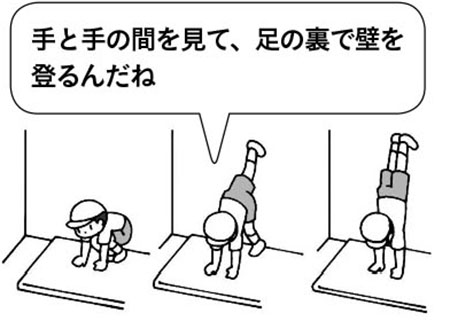 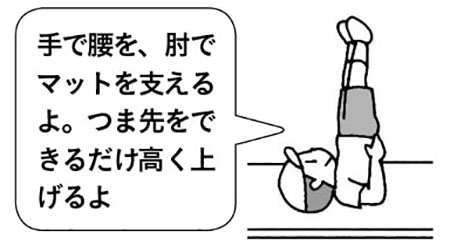 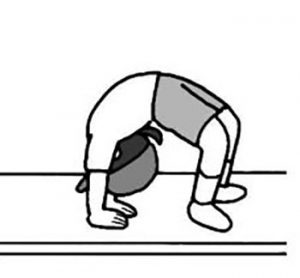 できた！！　　　　　　　　できた！！　　　　　　　できた！！　　　　　　　できた！！　　　　　　できた！！